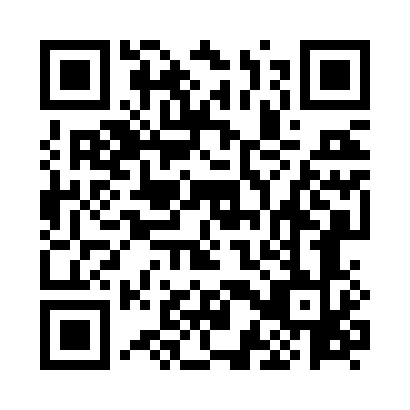 Prayer times for Tattenhall, Cheshire, UKMon 1 Jul 2024 - Wed 31 Jul 2024High Latitude Method: Angle Based RulePrayer Calculation Method: Islamic Society of North AmericaAsar Calculation Method: HanafiPrayer times provided by https://www.salahtimes.comDateDayFajrSunriseDhuhrAsrMaghribIsha1Mon3:024:491:156:559:4111:282Tue3:034:501:156:559:4011:283Wed3:034:511:156:559:4011:274Thu3:044:521:166:559:3911:275Fri3:044:531:166:549:3911:276Sat3:054:541:166:549:3811:277Sun3:054:551:166:549:3711:278Mon3:064:561:166:539:3611:269Tue3:064:571:166:539:3611:2610Wed3:074:581:176:539:3511:2611Thu3:084:591:176:529:3411:2512Fri3:085:001:176:529:3311:2513Sat3:095:011:176:519:3211:2414Sun3:105:031:176:519:3111:2415Mon3:105:041:176:509:3011:2316Tue3:115:051:176:509:2911:2317Wed3:125:071:176:499:2711:2218Thu3:125:081:176:499:2611:2219Fri3:135:091:176:489:2511:2120Sat3:145:111:176:479:2411:2021Sun3:155:121:186:469:2211:2022Mon3:155:141:186:469:2111:1923Tue3:165:151:186:459:1911:1824Wed3:175:171:186:449:1811:1825Thu3:185:181:186:439:1611:1726Fri3:185:201:186:429:1511:1627Sat3:195:211:186:419:1311:1528Sun3:205:231:186:409:1211:1429Mon3:215:241:186:399:1011:1430Tue3:215:261:186:389:0811:1331Wed3:225:271:176:379:0711:12